АДМИНИСТРАЦИЯ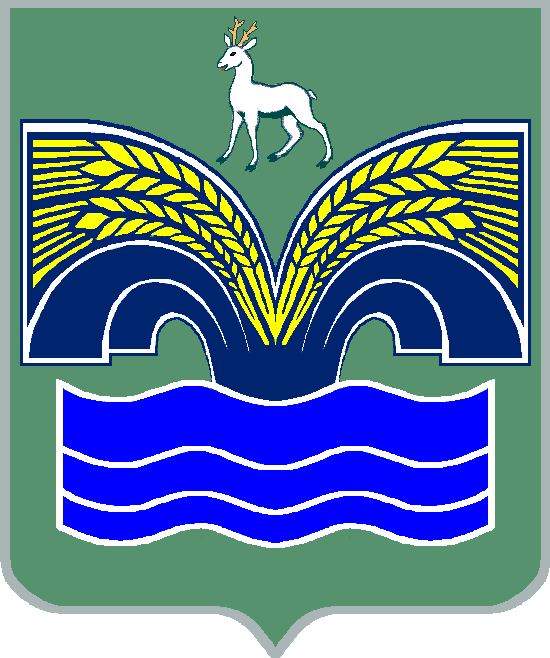 СЕЛЬСКОГО ПОСЕЛЕНИЯ КРАСНЫЙ ЯРМУНИЦИПАЛЬНОГО РАЙОНА КРАСНОЯРСКИЙСАМАРСКОЙ ОБЛАСТИПОСТАНОВЛЕНИЕот _____22.08.2018___  № __259___О внесении изменений в постановление Администрации сельского поселения Красный Яр муниципального района Красноярский Самарской области от 28.02.2017 года № 39 Об утверждении Правил определения требований к закупаемым органами местного самоуправления Красноярского района Самарской области и подведомственными им муниципальными казенными и бюджетными учреждениями отдельным видам товаров, работ, услуг (в том числе предельных цен товаров, работ, услуг)» ( с изменениями от 30.01.2018 г. № 31)       В соответствии с пунктом  3 части 4 статьи 36 Федерального закона от 06.10.2003 года № 131-ФЗ «Об общих принципах организации местного самоуправления в Российской Федерации», со статьей 19 Федерального закона от  05.04.2013 № 44-ФЗ «О контрактной системе в сфере закупок товаров, работ, услуг для обеспечения государственных и муниципальных нужд», постановлением Правительства Российской Федерации от 02.09.2015 года № 926 «Об утверждении Общих правил определения требований к закупаемым заказчиками отдельным видам товаров, работ, услуг (в том числе предельных цен товаров, работ, услуг)», пунктом 3 статьи 42 Устава сельского поселения Красный Яр муниципального района Красноярский Самарской области , принятого Решением Собрания представителей сельского поселения Красный Яр от 13.07.2015 года № 32, Администрация сельского поселения Красный Яр муниципального района Красноярский Самарской области ПОСТАНОВЛЯЕТ:Внести в постановление Администрации сельского поселения Красный Яр муниципального района Красноярский Самарской области от 28.02.2017 года № 39 «Об утверждении Правил определения требований к закупаемым органами местного самоуправления Красноярского района Самарской области и подведомственными им муниципальными казенными и бюджетными учреждениями отдельным видам товаров, работ, услуг (в том числе предельных цен товаров, работ, услуг)» (с изменениями от 30.01.2018 г. № 31) следующие изменения:В Приложении 2 к Правилам определения требований к закупаемым органами местного самоуправления Красноярского района Самарской области и подведомственными им муниципальными казенными и бюджетными учреждениями отдельным видам товаров, работ, услуг (в том числе предельных цен товаров, работ, услуг) пункты 13,14, 15 исключить.2. Опубликовать настоящее Постановление в газете «Планета Красный Яр» и разместить в единой информационной системе в сфере закупок в сети Интернет.3. Настоящее постановление вступает в силу со дня его официального опубликования.Глава сельского поселения Красный Ярмуниципального района КрасноярскийСамарской области               	                         			      А.Г. БушовО.Н. Нечаева 21522